 pet information sheet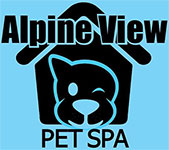 Please complete the following questions to the best of your knowledge. This form and vaccinations are required before your dog can stay with us. This information will help us maintain a safe and fun environment for all guests.Please take a few moments to tell us about yourself and your best friend.Thank you.parent contact informationPARENT #1: ___________________________________________	PHONE #: __________________________________________EMAIL ADDRESS: ______________________________________________________________________________________________PARENT #2: ___________________________________________	PHONE #: __________________________________________EMAIL ADDRESS: ______________________________________________________________________________________________EMERGENCY CONTACT: ________________________________________________________________________________________PET PROFILEDOG NAME: __________________________________	BREED: ___________________________________________________DOB: ____/_____/_____	SEX: 	M	F  	ALTERED:    YES	 	NO	COLOR: _____________________________WEIGHT: _______________	ALLERGIES: ______________________________________________________________________DOG NAME: __________________________________	BREED: ___________________________________________________DOB: ____/_____/_____	SEX: 	M	F  	ALTERED:    YES	 	NO	COLOR: _____________________________WEIGHT: _______________	ALLERGIES: _____________________________________________________________________FOOD/MEDICATION: INDICATE THE AMOUNT YOUR DOG IS FED/ HOW MANY TIMES A DAY.FOOD BRAND: ________________________________________________________________________________________________ MEDICATION: _______________________________________________________________________________________IF MEDICATION NEEDS TO BE ADMINSTERED, WE WILL DO SO AT NO EXTRA COST PROVIDED THAT ALL MEDICATION IS LABELED WITH INSTRUCTIONS AND VETERINARY NAME INCASE OF EMERGECNY.BEHAVIOUR HOW DOES YOUR DOG(S) INTERACT WITH OTHERS? ____________________________________________________________________________________________________________________________________________________________________________________________________________________________HAS YOUR DOG(S) EVER SHOWN AGGRESSION? (EX: FOOD, PEOPLE, OTHER DOGS OR ANIMALS) ____________________________________________________________________________________________________________________________________________________________________________________________________________________________PLEASE PROVIDE A COPY OF UP TO DATE VACCINATIONS BEFORE OR AT THE TIME OF CHECK IN.BREAKFAST(AM)LUNCHDINNER (PM)ANYTIME(FREE FEED)